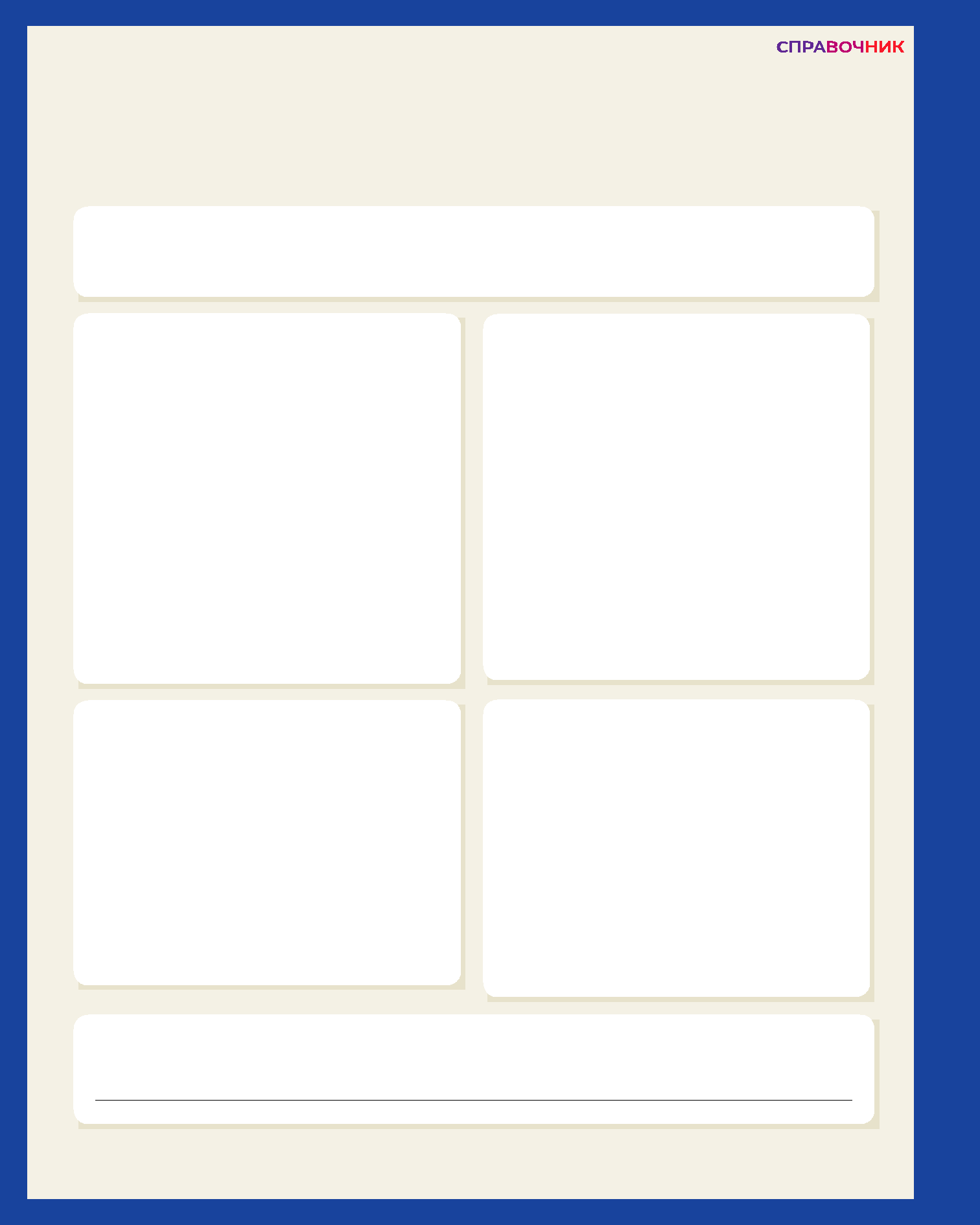          Безопасность ребенка         в информационной среде   Ответственность родителейЗа распространение среди детей продукции, которая содержит информацию, причиняющую вред их здоровью и развитию, родителей могут оштрафовать на 2–3 тысячи рублей (ст. 6.17 КоАП)Виды информационной продукции• Продукция средств массовой информации: периодические печатные издания (газеты, журналы), сетевые издания, телеканалы, радиоканалы, телепрограммы, радиопро-граммы, видеопрограммы, кинохроникальные программы• Аудиовизуальная продукция: кино-, видео-,фоно-, фотопродукция и ее комбинации на любых видах носителей• Печатная продукция: книги, брошюры, аль-бомы, плакаты, буклеты, открытки, обложки блокнотов, тетрадей и иные изделия полигра-фического производства• Зрелищные мероприятия: праздники, раз-влечения, утренники, спектакли и концерты приглашенных артистов! Любой из этих информационных продуктов может причинить вред ребенкуКакой вред дошкольникам может принести опасная информация:• Дети начнут нарушать социальные правиланормы, вести себя агрессивно, опасно и  будут считать такое поведение нормальным• У них возникнут проблемы с социализацией и отношениями в семье: дети начнут проявлять неуважение к родителям, другим членам семьи, педагогам из-за подражания негативным образам• У детей могут возникнуть страхи, повышенная тревожность, эмоциональная неустойчивость• Дети могут начать проявлять жестокость, небрежно относиться к природеНельзя распространять среди детей то, что:• Оправдывает противоправное поведение• Побуждает вести асоциальный образ жизни• Обосновывает или оправдывает насилие или жестокость• Показывает или описывает сексуальное насилие• Побуждает делать что-либо опасное для их жизни и здоровья• Отрицает семейные ценности• Содержит нецензурную брань• Содержит порнографические сцены• Рассказывает о реальном несовершеннолетнем, который пострадал от противоправных действий или бездействияКак обеспечить безопасность детей•Демонстрируйте пример безопасного поведения в инфосфере• Перед тем как показывать что-либо ребенку, изучайте это сами. В первую очередь смотрите на маркировку. Ориентируйтесь на свои ощущения: насколько ребенок психологически готов к той или иной информации• Обсуждайте то, что ребенок посмотрел, прочитал – так вы сможете лучше понять индивидуальные особенности ребенка в том, как он воспринимает информацию• Пользуйтесь программами родительского контроля на гаджетах, которыми пользуется ребенок